                                                                                                                                                                 Borang A4								                                    Form A4 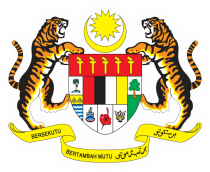 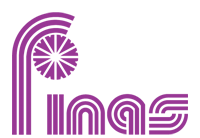 BORANG PERMOHONANAPPLICATION FORMPROGRAM i-TALK: CREATIVE WEBINAR@HOME (i-TALK: CREATIVE WEBINAR@HOME PROGRAMME)	 SILA LENGKAPKAN BORANG INI DAN HANTAR KE:KINDLY COMPLETE THE FORM AND SUBMIT TO:Unit Latihan IndustriPerbadanan Kemajuan Filem Nasional Malaysia (FINAS)Jalan Utara, 46547,Petaling Jaya, Selangor.No.Tel: 03- 7968 2106 / 03 - 7968 2110 / 03 - 7968 1129Emel: latihanperfileman@gmail.com / sitinoraiysha@finas.my     PERMOHONAN HENDAKLAH DIHANTAR SELEWAT-LEWATNYA PADA  6 OGOS 2021 (5.00 PETANG)APPLICATION MUST BE SUBMITTED LATEST BY 6TH AUGUST 2021 (5.00PM)SATU (1) BORANG PERMOHONAN BAGI SATU (1) SAHAJA.ONE (1) APPLICATION FORM FOR ONE (1) PROGRAMME ONLY.Tarikh kemaskini: 12 Julai 2021SEKSYEN A: MAKLUMAT PEMOHON ("Pemohon") SECTION A: INFORMATION  OF THE APPLICANT (“Applicant”) 1.1	Nama Pemohon	: Name of Applicant 1.2	Nombor Pendaftaran 	:	(Syarikat)                Registration Number (company)	Tarikh Penubuhan 			:(Syarikat)			 Date of Incorporation (company)			Alamat Surat-Menyurat 		:Mailing Address 					Nombor Telefon (Pejabat) (Jika Ada)	:Telephone Number (Office) (If Any)1.6	Butiran Pemohon Untuk DihubungiDetails of Contact Person1.6.1	Nama				:Name				1.6.2	Jawatan			:Designation			1.6.3	Alamat E-Mail			:Email Address		1.6.4	No. Telefon (Bimbit)		:			                     Telephone No. (Mobile)SEKSYEN B: JENIS PROGRAM (Rujuk Nota di bawah)   SECTION B: TYPE OF PROGRAMMES (Refer to Note below)Kategori Webinar 	:		Webinar Category:		(Tandakan satu SAHAJA)		(Tick one ONLY)2.2	Akaun Rasmi Media 	:	Sosial	Official Social Media 	:	Account2.3	Platform Atas Talian 	Yang DigunakanOnline Platform Of Choice : 	(Tandakan satu SAHAJA)			(Tick one ONLY)2.4	Tema Webinar / Webinar Theme :(Sila tandakan tidak lebih dari dua (2) / Please tick not more than two (2))SEKSYEN C: BUTIRAN PROJEK SECTION C: DETAIL OF PROJECT 3.1 	Tajuk Webinar :Title Of Webinar :3.2	Keterangan Webinar : Webinar Description	3.3	Cadangan Tarikh Webinar:	Date Suggestion for  Webinar:	3.4	Jumlah Peserta:	Number Of Participants:3.5	Durasi Webinar (jam): 	Webinar Duration (hours) :3.6	Cadangan Moderator:	Moderator Suggestion:3.7	Cadangan Panel:	* Panelist(s) Suggestion:	(Cadangan Panel Adalah 3 – 	6 Orang SAHAJA. / Panel 	Suggestions between 3 – 6 	people ONLY)SEKSYEN D: KOS PROGRAMSECTION D: PROGRAMME COST Jumlah Pembiayaan yang Dipohon (RM)		:Total Amount of Funding Requested (RM)Kos Perbelanjaan:Sila berikan kos yang terperinci seperti format berikut: -Expenses Cost. Please provide the detailed costs as per the following format:-Sekiranya terdapat kos lain yang ingin dimohon selain diatas, mohon pinda dan nyatakan pada baris 	tambahan sebagaimana yang sesuaiIf there are other type of expenses that needs to be included, please amend and insert in the additional rows accordingly5.	SEKSYEN E: SENARAI SEMAK PENYERAHAN SECTION E: SUBMISSION CHECKLISTSetiap permohonan WAJIB melengkapkan senarai semak yang telah ditetapkan. Permohonan yang tidak lengkap tidak akan dibawa ke Mesyuarat Jawatankuasa Penilaian Kandungan Modal Insan.Each application MUST comply with the completed checklist. Incomplete applications will not proceed to the Committee Meeting.Sila semak dan sahkan bahawa dokumen berikut adalah LENGKAP serta dilampirkan bersama borang permohonan:Please check and confirm that the following documents are COMPLETED and included with the submission form:5.3	Sila tanda dan labelkan dokumentasi/lampiran mengikut nombor yang ditunjukkan dalam senarai 	semak di atas.Please mark and label the documentation / annexure according to the number reflected in the checklist above.SEKSYEN F: AKUANSECTION F: DECLARATION6.1	Pemohon dengan ini mengakui bahawa semua maklumat, laporan dan dokumen lain serta data yang diberikan, atau yang akan diberikan kepada Unit Latihan Industri, berkaitan dengan Projek Program dan permohonan ini tidak mengandungi apa-apa pernyataan yang tidak benar dan telah disediakan dengan jujur serta dibuat selepas siasatan yang sewajarnya dan teliti, dan Pemohon tidak terlupa untuk menyatakan apa-apa fakta yang, jika tertinggal akan menjadikan pernyataan tersebut mengelirukan.The Applicant hereby declares that all information,reports and other documents and data furnished, or to be furnished to FINAS, in connection with the Programme Project and this application does not contain any untrue statements and were honestly provided and made upon due and careful inquiry and the Applicant has not omitted to state any fact(s), the omission of which makes such statements misleading.6.2	Pemohon DILARANG MELAKUKAN PINDAAN terhadap permohonan yang telah dihantar kepada Unit Latihan Industri. Jika terdapat percanggahan maklumat terhadap permohonan atau projek semasa dibentangkan kepada Jawatankuasa Penilaian Kandungan Modal Insan, FINAS berhak membatalkan permohonan penerima.Applicants should NOT make any amendment to the applications. FINAS shall terminate the application if there is any conflict of information regarding application.6.3	Pernyataan Perlindungan Data PeribadiPersonal Data Protection StatementPemohon dengan ini menyatakan dan menjamin FINAS bahawa berhubung dengan data peribadi (seperti yang ditakrifkan di bawah Akta Perlindungan Data Peribadi 2010) yang diberikan atau yang akan diberikan kepada FINAS bagi maksud dan/atau berkaitan dengan Borang Permohonan ini, Pemohon telah mendapat keizinan yang diperlukan dan telah memberikan pemberitahuan yang diperlukan kepada subjek data bagi FINAS memproses data peribadi berkenaan. Pemohon bersetuju bahawa berhubung dengan data peribadi yang diberikan atau yang akan diberikan oleh FINAS kepada Pemohon bagi maksud dan/atau yang berkaitan dengan Borang Permohonan ini, Pemohon hendaklah, dan akan memastikan bahawa semua pekerja, penjawat dan pengkhidmatannya akan bersama-sama, mematuhi Akta Perlindungan Data Peribadi 2010.The Applicant hereby represents and warrants to FINAS that with regard to the personal data (as defined under the Personal Data Protection Act 2010) provided or to be provided to FINAS for the purpose(s) of and/or in connection with this Application Form, the Applicant has obtained the required consent and has provided the required notification to the data subject(s) for FINAS to process the personal data in question. The Applicant agrees that with regard to the personal data provided or to be provided by FINAS to the Applicant for the purpose(s) of and/or in connection with this Application Form, the Applicant shall, and shall procure that all its employees, servants and servants shall to similarly, comply with the Personal Data Protection Act 2010.Dikemukakan oleh dan bagi pihak [sila masukkan nama Pemohon] (Nombor Syarikat [sila masukkan nombor pendaftaran syarikat Pemohon/No. Kad Pengenalan]): -Submitted by and on behalf of [please insert the Applicant’s name] (Company No./NRIC No. [Please insert the Applicant’s company registration number/NRIC No.]):Tandatangan Signature			:	Tarikh	Date				:		Nama	Name 				:Nombor Kad Pengenalan NRIC No.	:					Jawatan Designation			:Alamat E-mel	Email Address		:			Nombor Telefon Phone No.		:		Di hadapan (Saksi): -In the presence of (Witness): -Tandatangan Signature			:Tarikh Date					:Nama  Name					:Nombor Kad Pengenalan	 NRIC No.	:Jawatan Designation				:Kategori/ CategoryKemahiran / SkillsetsKemahiran / SkillsetsKemahiran / SkillsetsKemahiran / SkillsetsProfessional TalkPengurusan Akaun Produksi / Production AccountingRekaan Set / Set DesignProfessional TalkBajet Produksi / Production BudgetingRekaan Props / Props DesignProfessional TalkPengurusan Produksi / Production ManagementRekaan Kostum / Costume DesignProfessional TalkPenulisan Skrip / ScriptwritingSeni Lakon / ActingProfessional TalkTeknik Penceritaan / StorytellingSeni dan Estetika Filem / Film Art & AestheticsProfessional TalkHow To PitchBacaan Dialog / Script ReadingProfessional TalkPengarahan / DirectingPeralatan Peroduksi / Production EquipmentProfessional TalkPengurusan Produksi / Production ManagementBunyi dan Teknikal / Sound & TechnicalProfessional TalkSinematografi / CinematographyKesan Khas / Special EffectsProfessional TalkKamera dan Teknikal / Camera TechniquesSolekan dan Tatarias / Make-up Professional TalkPencahayaan / LightingPengurusan Lokasi dan Set / Location & Set ManagementProfessional TalkSuntingan Video / Visual EditingAudio dan Bunyi / Audio & SoundProfessional TalkSuntingan Bunyi / Sound EditingPengurusan Studio / Studio ManagementProfessional TalkKesan Khas Visual / Visual EffectsMuzik dan Audio / Music & Audio MixerProfessional TalkBual Bicara / Diskusi / Apresiasi Filem Conversation / Discussion / Film AppreciationBual Bicara / Diskusi / Apresiasi Filem Conversation / Discussion / Film AppreciationBual Bicara / Diskusi / Apresiasi Filem Conversation / Discussion / Film AppreciationProfessional TalkKonteks Perfileman Malaysia (Kebudayaan / Sejarah / Perkembangan / Etnik / Dan Lain-Lain Yang Berkaitan)Context Of Malaysian Films (Culture / History / Development / Ethnicity / Other Related Topics)Konteks Perfileman Malaysia (Kebudayaan / Sejarah / Perkembangan / Etnik / Dan Lain-Lain Yang Berkaitan)Context Of Malaysian Films (Culture / History / Development / Ethnicity / Other Related Topics)Konteks Perfileman Malaysia (Kebudayaan / Sejarah / Perkembangan / Etnik / Dan Lain-Lain Yang Berkaitan)Context Of Malaysian Films (Culture / History / Development / Ethnicity / Other Related Topics)Professional TalkRoad To Oscars (Hala Tuju / Masa Depan Filem Malaysia)Road To Oscars (Direction / Future Of Malaysian Cinema)Road To Oscars (Hala Tuju / Masa Depan Filem Malaysia)Road To Oscars (Direction / Future Of Malaysian Cinema)Road To Oscars (Hala Tuju / Masa Depan Filem Malaysia)Road To Oscars (Direction / Future Of Malaysian Cinema)Celebrity TalkPengalaman & Kerjaya Dalam Industri Kandungan Kreatif Experience & Career In IndustryPengalaman & Kerjaya Dalam Industri Kandungan Kreatif Experience & Career In IndustryPengalaman & Kerjaya Dalam Industri Kandungan Kreatif Experience & Career In IndustryCelebrity TalkBual Bicara / Diskusi / Apresiasi Filem Conversation / Discussion / Film Appreciation Bual Bicara / Diskusi / Apresiasi Filem Conversation / Discussion / Film Appreciation Bual Bicara / Diskusi / Apresiasi Filem Conversation / Discussion / Film Appreciation Celebrity TalkHiburan / Trend SemasaEntertainment / Current TrendsHiburan / Trend SemasaEntertainment / Current TrendsHiburan / Trend SemasaEntertainment / Current TrendsCelebrity TalkKonteks Perfileman Malaysia (Kebudayaan / Sejarah / Perkembangan / Etnik / Dan Lain-Lain Yang Berkaitan)Context Of Malaysian Films (Culture / History / Development / Ethnicity / Other Related Topics)Konteks Perfileman Malaysia (Kebudayaan / Sejarah / Perkembangan / Etnik / Dan Lain-Lain Yang Berkaitan)Context Of Malaysian Films (Culture / History / Development / Ethnicity / Other Related Topics)Konteks Perfileman Malaysia (Kebudayaan / Sejarah / Perkembangan / Etnik / Dan Lain-Lain Yang Berkaitan)Context Of Malaysian Films (Culture / History / Development / Ethnicity / Other Related Topics)Celebrity TalkRoad To Oscars (Hala Tuju / Masa Depan Filem Malaysia)Road To Oscars (Direction / Future Of Malaysian Cinema)Road To Oscars (Hala Tuju / Masa Depan Filem Malaysia)Road To Oscars (Direction / Future Of Malaysian Cinema)Road To Oscars (Hala Tuju / Masa Depan Filem Malaysia)Road To Oscars (Direction / Future Of Malaysian Cinema)Celebrity TalkLain Lain / Others.Sila Nyatakan:Please State: Lain Lain / Others.Sila Nyatakan:Please State: Lain Lain / Others.Sila Nyatakan:Please State: NOPERKARA / TYPE OF EXPENSESKUANTITI / QUANTITYKOS SEUNIT / COST PER UNIT (RM)AMAUN / AMOUNT (RM)1Token Moderator / Token For Moderator2Token Panel / Token For Panelist3Sewaan Peralatan Webinar/ Equipment Rental for Webinar:Kos & Jenis Peralatan Yang Digunakan / Cost & Type of Equipment UsedUpah Kru Mengendali Peralatan / Cost For Technical CrewPembelian Pakej Platform Atas Talian / Purchase of Online Media Platform (Jika Berkaitan / If Any)4Lain-Lain / Others (Sila nyatakan / Please specify)JUMLAH KESELURUHAN / TOTAL AMOUNT (RM)JUMLAH KESELURUHAN / TOTAL AMOUNT (RM)JUMLAH KESELURUHAN / TOTAL AMOUNT (RM)JUMLAH KESELURUHAN / TOTAL AMOUNT (RM)NoItemSila TandaPlease Tick 1.Borang Permohonan yang Lengkap Diisi.Fully completed Application Form.2.Salinan yang diakui sah Maklumat Korporat dari Suruhanjaya Syarikat Malaysia (SSM) bagi pemohon. (Syarikat SAHAJA)Certified true copy of SSM Corporate Information of the applicant (Company Only).3.Resume Atau Profil Pemohon Termasuk Profesion Dalam Industri. (Individu SAHAJA) Resume Or Profile Of Applicant Including Profession In the Industry. (Individual ONLY)4.Profil syarikat (dan profil kakitangan jika berkenaan) yang memperincikan rekod prestasi syarikat dalam penglibatan melaksanakan aktiviti pembangunan modal insan industri kandungan kreatif  (Syarikat SAHAJA)Company profile (and staff profile where applicable) detailing companies track record involvement in creative content talent development activities (Company Only).5.Salinan yang diakui sah Sijil Akuan Pendaftaran Syarikat dibawah Kementerian Kewangan (MOF) dalam KOD BIDANG: 221110 (Khidmat Latihan, tenaga Pengajar & Moderator) (Syarikat SAHAJA)Certified true copy of Certificate Of Registration Under Ministry Of Finance Malaysia (MOF) under the REGISTRATION CODE: 221110 (Service Training, Instructor & Master / Negotiator) (Company Only).6.Salinan yang diakui sah Penyata Akaun Bank Syarikat / Pemohon Individu.Certified true copy of company’s / individual applicant’s banking account statement.7.Kertas Kerja Program yang mengandungi butiran webinar / Jadual / lain-lain yang berkaitan.Paperwork of Programme which contains details of webinar / Schedule / other relevant information.8.Resume Atau Profil Moderator & Panel – Panel Webinar.Moderator & Panelists’ Resume Or Profile.